13 сентября 2017гРодительское собрание Тема: «Телевидение, видео, компьютер – плюсы, минусы.»Повестка дня:Итоги анкетированияСоветы психологаПамятка для родителей: «Телевизор, будьте осторожны»Предстоящий учебный годПроект «золотая осень»Разное.Принято решение:При работе с компьютером дозировать время для детей (найти золотую середину)Не заменять телевизор – вместо живого общенияКонтролировать соответствие программ возрасту ребенка.Будьте осторожными с жестокими и агрессивными изображениями, которые негативно влияют на детскую психику.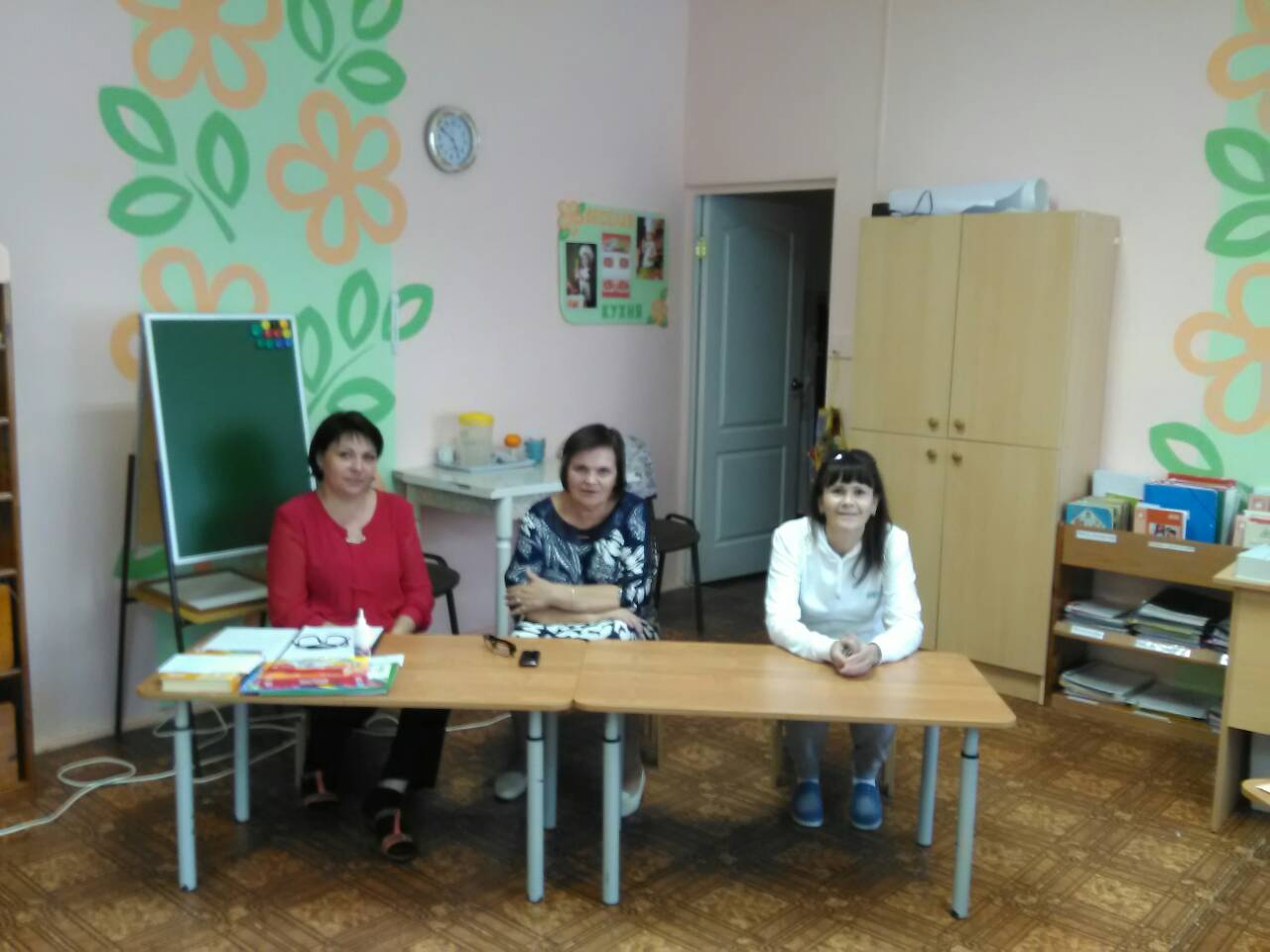 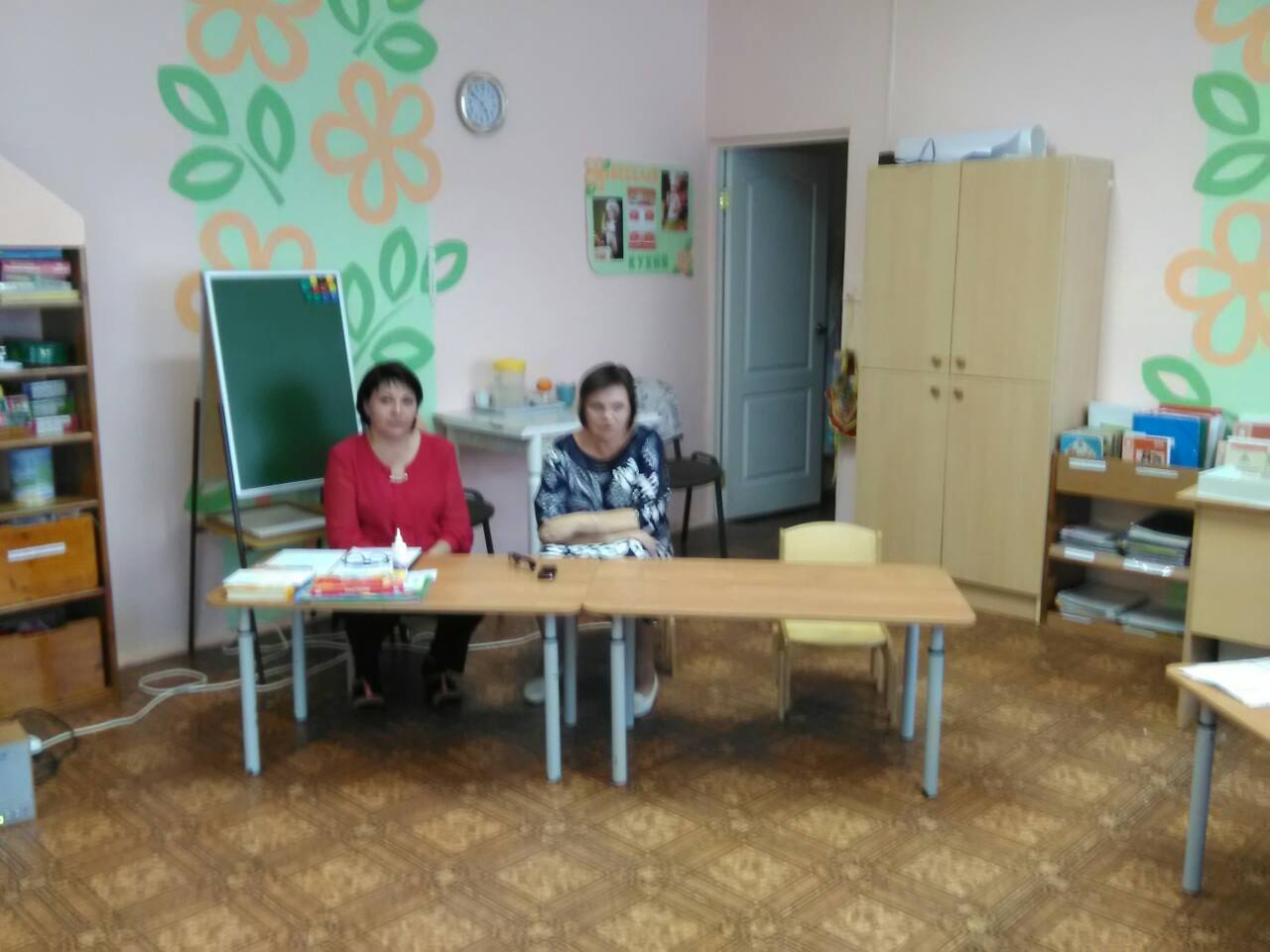 